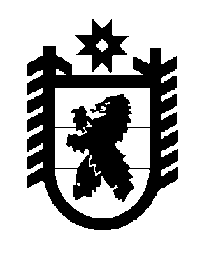 Российская Федерация Республика Карелия    ПРАВИТЕЛЬСТВО РЕСПУБЛИКИ КАРЕЛИЯПОСТАНОВЛЕНИЕот 18 июня 2012 года № 187-Пг. Петрозаводск О внесении изменения в постановление ПравительстваРеспублики Карелия от 27 апреля 2012 года № 139-ППравительство Республики Карелия п о с т а н о в л я е т:Внести в Порядок отбора муниципальных районов и городских округов на право получения субсидий на реализацию муниципальных программ повышения эффективности бюджетных расходов, утвержденный постановлением Правительства Республики Карелия от 27 апреля                2012 года № 139-П "Об утверждении Порядка отбора муниципальных районов и городских округов на право получения субсидий на реализацию муниципальных программ повышения эффективности бюджетных расходов" (Карелия, 2012, 22 мая), изменение, заменив в абзаце втором пункта 3 слова "в течение последних двух лет" словами "в последнем отчетном году".            Глава Республики  Карелия                                                            А.П. Худилайнен